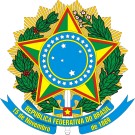 SERVIÇO PÚBLICO FEDERAL UNIVERSIDADE FEDERAL DE GOIÁS PRÓ-REITORIA DE GRADUAÇÃO FACULDADE DE FARMÁCIAPLANO DE TRABALHO DA MONITORIAProjeto de Ensino: Acompanhamento e monitoramento dos alunos de baixo rendimento acadêmico do Curso de Farmácia/UFG.Coordenador(a): Profa. Dra. Joana D`Arc Ximenes AlcanforNº do Processo SEI: 23070.067792/2021-15Este Plano de trabalho de monitoria destina-se a descrição das atividades de monitoria propostas no projeto de ensino Acompanhamento e monitoramento dos alunos de baixo rendimento acadêmico do Curso de Farmácia/UFG e estabelecer critérios para a seleção dos estudantes dos cursos de graduação para o desenvolvimento de atividades de monitoria no período letivo de 2022/2, em conformidade com o edital  PROGRAD nº. 541 de 27 de outubro de 2022, visando a seleção de discentes dos cursos de graduação para ocupar as vagas remanescentes..DAS DISPOSIÇÕES PRELIMINARESO processo seletivo objeto deste Plano de trabalho destina-se a seleção de discentes dos cursos de graduação da UFG para o desenvolvimento de atividades de monitoria acadêmica em disciplinas ministradas pela FACULDADE DE FARMÁCIA/UFG no período letivo de 2022/2, em conformidade com a Resolução Consuni/UFG nº 135, de 25 de março de 2022.São concebidas duas modalidades de monitoria:Monitoria remunerada: o monitor receberá uma bolsa mensal no valor de R$ 394,00, durante 2 meses.Monitoria voluntária: o monitor não receberá bolsa.Carga horária: A carga horária destinada às atividades de monitoria é de 12 (doze) horas semanais, em horários definidos pelo (a) professor (a) orientador (a) e de acordo com as necessidades do Programa de Monitoria.1.4 Vagas: A FACULDADE DE FARMÁCIA/UFG ofertará 01 (uma) vaga para monitoria remunerada, e 12 (doze) vagas para monitoria voluntária.Os Componentes Curriculares, professor(a) orientador(a), quantidade de vagas e modalidade de monitoria, deste processo seletivo  estão apresentados na tabela abaixo:DAS INSCRIÇÕESPoderá se inscrever o estudante devidamente matriculado em curso de Graduação da UFG e com aprovação no componente curricular pleiteado.O estudante poderá realizar no máximo duas (02) inscrições neste processo seletivo.As inscrições serão realizadas até o dia 09 de novembro de 2022, exclusivamente via SIGAA:SIGAA / Portal Discente / Monitoria / Inscrever-se em Seleção de Monitoria /Buscar oportunidades / MonitoriaDO PROCESSO DE SELEÇÃOO processo de seleção dos monitores na Faculdade de Farmácia 2022-2 seguirão os critérios de avaliação de acordo com "item 4." do Edital PROGRAD nº. 330 de 11 de agosto de 2022.A seleção será realizada no dia 11 de novembro de 2022.A classificação dos estudantes aprovados será realizada de acordo com a média final do processo seletivo, sendo este o critério do preenchimento das vagas de monitoria remunerada.Para aprovação na monitoria, o candidato deve tirar nota final maior ou igual a 6,0.DOS RESULTADOS E DA INTERPOSIÇÃO DE RECURSOSO resultado preliminar será divulgado até o dia 16 de novembro de 2022, no site da FACULDADE DE FARMÁCIA - www.farmacia.ufg.br.Após a divulgação do resultado preliminar, o estudante poderá interpor recurso ao resultado preliminar no dia 17 de novembro de 2022, exclusivamente via e-mail.O resultado final, após análise de recursos, será divulgado no dia 18 de novembro de 2022, no site da FACULDADE DE FARMÁCIA - www.farmacia.ufg.br.DOS SELECIONADOS PARA MONITORIA REMUNERADA E VOLUNTÁRIA5.1. A Coordenação do projeto deve lançar o resultado final e convocar os selecionados até o dia 18 de novembro de 2022.5.2. Para iniciar as atividades de monitoria os selecionados, remunerada ou voluntária, devem ACEITAR a monitoria em até 48h da publicação do resultado final, via portal SIGAA:SIGAA / Portal Discente / Monitoria / Meus projetos de Monitoria / Aceitar ouRecusar Monitoria 5.3. Os estudantes selecionados para a monitoria remunerada devem OBRIGATORIAMENTE atualizar os dados bancários e o endereço de e-mail no SIGAA: SIGAA / Portal Discente / Dados cadastrais5.4. Para iniciar as atividades de monitoria os selecionados, remunerada ou voluntária, devem ACEITAR a monitoria em até 48h da publicação do resultado final, via portal SIGAA:SIGAA / Portal Discente / Monitoria / Meus projetos de Monitoria / Aceitar ouRecusar MonitoriaAo aceitar a monitoria, o(a) convocado(a) estará ativo como monitor(a).DAS DISPOSIÇÕES FINAISOs casos omissos serão decididos pela Coordenação de Programas e Projetos da Graduação e/ou Direção da Faculdade de Farmácia/UFG.Goiânia, 03 de novembro de 2022.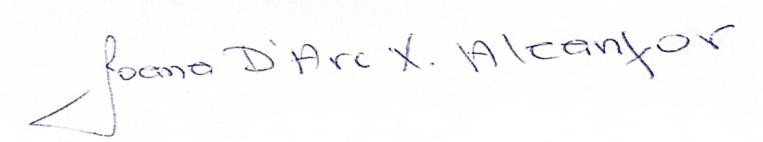 Profª Dra Joana D`Arc Ximenes Alcanfor Coordenadora de Programas e Projetos da Graduação/Fac. de Farmácia /UFGÁrea/Disciplina (código)Quantidade de vagasProfessor(a) orientador(a)Naturez aNaturez aCritérios deSeleção e DesempateFFA0010/BROMATOLO-GIA FFA0128/BROMATOLO- GIA EXPERIMENTAL01Prof. Dr. Luís Antônio Dantas SilvaProfa. Dra. Virgínia Farias AlvesVoluntá- riaVoluntá- riaOs candidatos serão selecionados usandoa Média global do aluno (70% da nota) Disponibilidade de horário (30% da nota) Critérios de desempate:- Nota final obtida pelo aluno no componente curricular a que se inscreveu para ser monitor.- maior percentual de carga horária integralizada.FFA0112/FARMACO- GNOSIAE FFA0036/FARMACOGNOSIA II01Prof. Dr. José Realino de PaulaVoluntári aVoluntári aOs candidatos serão selecionados usandoa Média global do aluno (70% da nota) Disponibilidade de horário (30% da nota) Critérios de desempate:I - Nota final obtida pelo aluno no componente curricular a que se inscreveu para ser monitor.II - maior percentual de carga horária integralizada.FFA0073/QUÍMICA E  BIOQUÍMICA DE ALIMENTOS01Prof. Dr. Eduardo Ramirez AsquieriCom bolsaCom bolsaOs candidatos serão selecionados usandoa Média global do aluno (70% da nota) Disponibilidade de horário (30% da nota) Critérios de desempate:- Nota final obtida pelo aluno no componente curricular a que se inscreveu para ser monitor.- maior percentual de carga horáriaintegralizada.FFA0073/QUÍMICA E  BIOQUÍMICA DE ALIMENTOS01Prof. Dr. Eduardo Ramirez AsquieriVoluntá- riaVoluntá- riaOs candidatos serão selecionados usandoa Média global do aluno (70% da nota) Disponibilidade de horário (30% da nota) Critérios de desempate:- Nota final obtida pelo aluno no componente curricular a que se inscreveu para ser monitor.- maior percentual decarga horária integralizada.FFA0038/FARMACOTÉC-NICA FFA0119/FARMACOTÉC-NICA E COSMETOLOGIA01Profa. Dra. Danielle Guimarães Almeida Diniz Profa Dra Eliana Martins LimaVoluntá- riaVoluntá- riaOs candidatos serão selecionados usandoa Média global do aluno (70% da nota) Disponibilidade de horário (30% da nota) Critérios de desempate:- Nota final obtida pelo aluno no componente curricular a que se inscreveu para ser monitor.- maior percentual decarga horária integralizadaFFA0051/INTRODUÇÃO A QUÍMICA FARMACÊUTICA MEDICINAL01Prof. Dr. Ricardo MenegattiVoluntá- riaVoluntá- riaOs candidatos serão selecionados usando a Média global do aluno (70% da nota) Disponibilidade de horário (30% da nota) Critérios de desempate:- Nota final obtida pelo aluno no componente curricular a que se inscreveu para ser monitor.- maior percentual decarga horária integralizada.FFA0123 - FARMÁCIA HOSPITALARFFA0135 - ESTÁGIO II - FÁRMACOS, COSMÉTICOS, MEDICAMENTOS / ASSISTÊNCIA FARMACÊUTICA NO SUS02Prof.ª Dra. Angela Ferreira LopesProf.ª Dra. Mércia Pandolfo ProvinVoluntá- riaVoluntá- riaOs candidatos serão selecionados usando a Média global do aluno (70% da nota) Disponibilidade de horário (30% da nota) Critérios de desempate:- Nota final obtida pelo aluno no componente curricular a que se inscreveu para ser monitor.- maior percentual de carga horáriaintegralizada.FFA0114/QUÍMICA ORGÂNICA APLICADA ÀS CIÊNCIAS FARMACÊUTICAS01Prof. Dr. Pierre Alexandre dos SantosProf. Dr. Pierre Alexandre dos SantosVoluntá- riaOs candidatos serão selecionados usando a Média global do aluno (70% da nota) Disponibilidade de horário (30% da nota) Critérios de desempate:- Nota final obtida pelo aluno no componente curricular a que se inscreveu para ser monitor.- maior percentual de carga horária integralizada.FFA0013/CITOLOGIA CLÍNICA FFA0133/CITOLOGIA CLÍNICA,02Prof.ª Dra.SÍlvia Helena Rabelo dos Santos Prof.ª Dra. Rita Goreti AmaralProf.ª Dra.SÍlvia Helena Rabelo dos Santos Prof.ª Dra. Rita Goreti AmaralVoluntá- riaOs candidatos serão selecionados usando a Média global do aluno (70% da nota) Disponibilidade de horário (30% da nota) Critérios de desempate:- Nota final obtida pelo aluno no componente curricular a que se inscreveu para ser monitor.- maior percentual de carga horária integralizada.FFA0138 - DIAGNÓSTICOLABORATORIAL01Prof. Dr. Sérgio Henrique NascenteProf.ª Dra.SÍlvia Helena Rabelo dos SantosProf. Dr. Sérgio Henrique NascenteProf.ª Dra.SÍlvia Helena Rabelo dos SantosVoluntá- riaOs candidatos serão selecionados usando a Média global do aluno (70% da nota) Disponibilidade de horário (30% da nota) Critérios de desempate:- Nota final obtida pelo aluno no componente curricular a que se inscreveu para ser monitor.- maior percentual de carga horária integralizada.FFA0099 – LÍQUIDOS CORPORAIS01Prof.ª Dra. Valéria Christina FéresProf. Dr. Sérgio Henrique NascenteProf.ª Dra. Valéria Christina FéresProf. Dr. Sérgio Henrique NascenteVoluntá- riaOs candidatos serão selecionados usando a Média global do aluno (70% da nota) Disponibilidade de horário (30% da nota) Critérios de desempate:- Nota final obtida pelo aluno no componente curricular a que se inscreveu para ser monitor.- maior percentual decarga horária integralizada.